EUNEC newsletter October 2013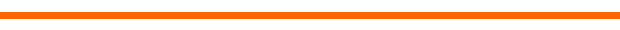 Community schools 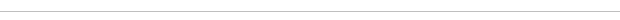 Meeting of the stakeholder group on early school leaving and on early childhood education and care European Education, Training and Youth Forum 'Working together for reforms' Results of PIAAC Opening up Education European Higher Education in the World Professor David Justino appointed as President of the National Council of Education in Portugal Harry Martens elected President of the Flemish Education Council www.eunec.euEUNEC-secretariat  c/o Onderwijsraad  Kunstlaan 6 bus 6 - 1210 Brussel 
Tel.:+32 2 227 13 70 - e-mail: eunec@vlor.be - www.eunec.eu